Comunicazione dell’elenco degli incaricati alla vendita presso il domicilio dei consumatori(Sez. I, Tabella A, d.lgs. n. 222/2016)(Art. 60, l.r. 24/2015) NUOVI incaricati alla vendita:(I campi sono ripetibili in base al numero di nuovi incaricati alla vendita)* Per gli stranieri, nella sezione “Comune di nascita” va indicato lo Stato di nascita. Incaricati alla vendita CESSATI:(I campi sono ripetibili in base al numero di incaricati alla vendita cessati)* Per gli stranieri, nella sezione “Comune di nascita” va indicato lo Stato di nascita.Data____________________              Firma____________________________________________________INFORMATIVA SULLA PRIVACY (ART. 13 del d.lgs. n. 196/2003)Ai sensi dell’art. 13 del codice in materia di protezione dei dati personali si forniscono le seguenti informazioni:Finalità del trattamento: I dati personali dichiarati saranno utilizzati dagli uffici nell’ambito del procedimento per il quale la presente segnalazione viene resa.Modalità: Il trattamento avverrà sia con strumenti cartacei sia su supporti informatici a disposizione degli uffici.Ambito di comunicazione: I dati verranno comunicati a terzi ai sensi della l. n. 241/1990, ove applicabile, e in caso di verifiche ai sensi dell’art. 71 del d.P.R. n. 445/2000.Diritti: Il sottoscrittore può in ogni momento esercitare i diritti di accesso, rettifica, aggiornamento e integrazione dei dati ai sensi dell’art. 7 del d.lgs. n. 196/2003 rivolgendo le richieste al SUAP/SUE.Titolare: SUAP di ______________Il/la sottoscritto/a dichiara di aver letto l’informativa sul trattamento dei dati personali.Data____________________              Firma____________________________________________________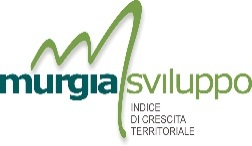 Compilato a cura del SUAP:Pratica________________________Del________________________Protocollo________________________ Comunicazione dell’elenco degli incaricati alla vendita presso il domicilio dei consumatori Comunicazione dell’elenco degli incaricati alla vendita presso il domicilio dei consumatoriAl CommissariatoDi P.S.                        ________________________Tramite il SUAPdel Comune di            _______________________Indirizzo  ___________________________________________PEC / Posta elettronica __suapmurgiano@pec.comune.altamura.ba.it_Al CommissariatoDi P.S.                        ________________________Tramite il SUAPdel Comune di            _______________________Indirizzo  ___________________________________________PEC / Posta elettronica __suapmurgiano@pec.comune.altamura.ba.it_ Comunicazione dell’elenco degli incaricati alla vendita presso il domicilio dei consumatori Comunicazione dell’elenco degli incaricati alla vendita presso il domicilio dei consumatoriCognomeNomeData di nascita(gg/mm/aaaa)Comune di nascita*Provincia di nascitaCognomeNomeData di nascita(gg/mm/aaaa)Comune di nascita*Provincia di nascita